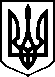 МІНІСТЕРСТВО ОХОРОНИ ЗДОРОВ’Я УКРАЇНИН А К А ЗПро державну реєстрацію та внесення змін до реєстраційних матеріалів лікарських засобів, які зареєстровані компетентними органами Сполучених Штатів Америки, Швейцарської Конфедерації, Австралії, Європейського СоюзуВідповідно до статті 9 Закону України «Про лікарські засоби», 
пунктів 5, 7 Порядку державної реєстрації (перереєстрації) лікарських засобів, затвердженого постановою Кабінету Міністрів України від 26 травня 2005 року  № 376, абзацу двадцять сьомого підпункту 12 пункту 4 Положення про Міністерство охорони здоров’я України, затвердженого постановою Кабінету Міністрів України від 25 березня 2015 року № 267 (в редакції постанови Кабінету Міністрів України від 24 січня 2020 року № 90), пункту 5 розділу ІІ та пункту 12 розділу ІІІ Порядку розгляду реєстраційних матеріалів на лікарські засоби, що подаються на державну реєстрацію (перереєстрацію), та матеріалів про внесення змін до реєстраційних матеріалів протягом дії реєстраційного посвідчення на лікарські засоби, які зареєстровані компетентними органами Сполучених Штатів Америки, Швейцарської Конфедерації, Японії, Австралії, Канади, лікарських засобів, що за централізованою процедурою зареєстровані компетентним органом Європейського Союзу, затвердженого наказом Міністерства охорони здоров'я України від 17 листопада 2016 року № 1245, зареєстрованого в Міністерстві юстиції України 14 грудня 2016 року за № 1619/29749, на підставі складених Державним підприємством «Державний експертний центр Міністерства охорони здоров’я України» висновків за результатами розгляду реєстраційних матеріалів, поданих на державну реєстрацію лікарських засобів, які зареєстровані компетентним органом Європейського Союзу, і висновків про результати розгляду матеріалів про внесення змін до реєстраційних матеріалів лікарських засобів, які зареєстровані компетентним органом Сполучених Штатів Америки, Швейцарської Конфедерації, Австралії, Європейського Союзу, НАКАЗУЮ:Зареєструвати та внести до Державного реєстру лікарських засобів України лікарські засоби згідно з переліком (додаток 1).Внести зміни до реєстраційних матеріалів та Державного реєстру лікарських засобів України на лікарські засоби згідно з переліком  (додаток 2).Контроль за виконанням цього наказу покласти на першого заступника Міністра Комаріду О.О.Міністр                                                                                               Віктор ЛЯШКОПЕРЕЛІКзареєстрованих ЛІКАРСЬКИХ ЗАСОБІВ (медичних імунобіологічних препаратів),які вносяться до державного реєстру лікарських засобів УКРАЇНи, ЯКІ ЗАРЕЄСТРОВАНІ КОМПЕТЕНТНИМИ ОРГАНАМИ СПОЛУЧЕНИХ ШТАТІВ АМЕРИКИ, ШВЕЙЦАРСЬКОЇ КОНФЕДЕРАЦІЇ, ЯПОНІЇ, АВСТРАЛІЇ, КАНАДИ, ЛІКАРСЬКИХ ЗАСОБІВ, ЩО ЗА ЦЕНТРАЛІЗОВАНОЮ ПРОЦЕДУРОЮ ЗАРЕЄСТРОВАНІ КОМПЕТЕНТНИМ ОРГАНОМ ЄВРОПЕЙСЬКОГО СОЮЗУВ.о. Генерального директораДиректорату фармацевтичного забезпечення                                                                            Іван ЗАДВОРНИХПЕРЕЛІКЛІКАРСЬКИХ ЗАСОБІВ (МЕДИЧНИХ ІМУНОБІОЛОГІЧНИХ ПРЕПАРАТІВ), ЩОДО ЯКИХ БУЛИ ВНЕСЕНІ ЗМІНИ ДО РЕЄСТРАЦІЙНИХ МАТЕРІАЛІВ, ЯКІ ВНОСЯТЬСЯ ДО ДЕРЖАВНОГО РЕЄСТРУ ЛІКАРСЬКИХ ЗАСОБІВ УКРАЇНИ, ЯКІ ЗАРЕЄСТРОВАНІ КОМПЕТЕНТНИМИ ОРГАНАМИ СПОЛУЧЕНИХ ШТАТІВ АМЕРИКИ, ШВЕЙЦАРСЬКОЇ КОНФЕДЕРАЦІЇ, ЯПОНІЇ, АВСТРАЛІЇ, КАНАДИ, ЛІКАРСЬКИХ ЗАСОБІВ, ЩО ЗА ЦЕНТРАЛІЗОВАНОЮ ПРОЦЕДУРОЮ ЗАРЕЄСТРОВАНІ КОМПЕТЕНТНИМ ОРГАНОМ ЄВРОПЕЙСЬКОГО СОЮЗУВ.о. Генерального директора Директорату фармацевтичного забезпечення                                                                          Іван ЗАДВОРНИХ	        		          		03 травня 2022 року05.20200                     Київ                             № 725                          2№284Додаток 1до наказу Міністерства охорони здоров’я України «Про державну реєстрацію та внесення змін до реєстраційних матеріалів лікарських засобів, які зареєстровані компетентними органами Сполучених Штатів Америки, Швейцарської Конфедерації, Австралії, Європейського Союзу»від 03 травня 2022 року № 725№ п/пНазва лікарського засобуФорма випуску (лікарська форма, упаковка)ЗаявникКраїнаВиробникКраїнаРеєстраційна процедураУмови відпускуРекламуванняНомер реєстраційного посвідченняРЕКСАЛТІ / REXULTI®таблетки, вкриті плівковою оболонкою, по 0,25 мг, по 14 таблеток у блістерах, по 2 блістери в картонній коробціХ. Лундбек А/СДанiявиробництво, випробування контролю якості та випуск нерозфасованого лікарського засобу:
Оцука Фармасьютікал Ко., Лтд. Токушіма фекторі, Японiя;
виробництво, випробування контролю якості та випуск нерозфасованого лікарського засобу:
Оцука Фармасьютікал Ко., Лтд. Секонд Токушіма фекторі, Японiя;
випробування контролю якості:
Еурофінс Біофарма Продакт Тестінг Денмарк А/С, Данія;первинне та вторинне пакування, контроль якості та випробування стабільності, випуск серії готового лікарського засобу:
Х. Лундбек А/С, Данiя;
первинне та вторинне пакування, контроль якості, випуск серії готового лікарського засобу:
Елаяфарм, ФранціяЯпонія/Данія/Франціяреєстрація на 5 роківза рецептомНе підлягаєUA/19347/01/01РЕКСАЛТІ / REXULTI®таблетки, вкриті плівковою оболонкою, по 0,5 мг, по 14 таблеток у блістерах, по 2 блістери в картонній коробціХ. Лундбек А/СДанiявиробництво, випробування контролю якості та випуск нерозфасованого лікарського засобу:
Оцука Фармасьютікал Ко., Лтд. Токушіма фекторі, Японiя;
виробництво, випробування контролю якості та випуск нерозфасованого лікарського засобу:
Оцука Фармасьютікал Ко., Лтд. Секонд Токушіма фекторі, Японiя;
випробування контролю якості:
Еурофінс Біофарма Продакт Тестінг Денмарк А/С, Данія;первинне та вторинне пакування, контроль якості та випробування стабільності, випуск серії готового лікарського засобу:
Х. Лундбек А/С, Данiя;
первинне та вторинне пакування, контроль якості, випуск серії готового лікарського засобу:
Елаяфарм, ФранціяЯпонія/Данія/Франціяреєстрація на 5 роківза рецептомНе підлягаєUA/19347/01/02РЕКСАЛТІ / REXULTI®таблетки, вкриті плівковою оболонкою, по 1 мг по 10 таблеток у блістері, по 1 блістеру в картонній коробці або по 14 таблеток у блістерах, по 2 блістери в картонній коробціХ. Лундбек А/СДанiявиробництво, випробування контролю якості та випуск нерозфасованого лікарського засобу:
Оцука Фармасьютікал Ко., Лтд. Токушіма фекторі, Японiя;
виробництво, випробування контролю якості та випуск нерозфасованого лікарського засобу:
Оцука Фармасьютікал Ко., Лтд. Секонд Токушіма фекторі, Японiя;
випробування контролю якості:
Еурофінс Біофарма Продакт Тестінг Денмарк А/С, Данія;первинне та вторинне пакування, контроль якості та випробування стабільності, випуск серії готового лікарського засобу:
Х. Лундбек А/С, Данiя;
первинне та вторинне пакування, контроль якості, випуск серії готового лікарського засобу:
Елаяфарм, ФранціяЯпонія/Данія/Франціяреєстрація на 5 роківза рецептомНе підлягаєUA/19347/01/03РЕКСАЛТІ / REXULTI®таблетки, вкриті плівковою оболонкою, по 2 мг, по 14 таблеток у блістерах, по 2 блістери в картонній коробціХ. Лундбек А/СДанiявиробництво, випробування контролю якості та випуск нерозфасованого лікарського засобу:
Оцука Фармасьютікал Ко., Лтд. Токушіма фекторі, Японiя;
виробництво, випробування контролю якості та випуск нерозфасованого лікарського засобу:
Оцука Фармасьютікал Ко., Лтд. Секонд Токушіма фекторі, Японiя;
випробування контролю якості:
Еурофінс Біофарма Продакт Тестінг Денмарк А/С, Данія;первинне та вторинне пакування, контроль якості та випробування стабільності, випуск серії готового лікарського засобу:
Х. Лундбек А/С, Данiя;
первинне та вторинне пакування, контроль якості, випуск серії готового лікарського засобу:
Елаяфарм, ФранціяЯпонія/Данія/Франціяреєстрація на 5 роківза рецептомНе підлягаєUA/19347/01/04РЕКСАЛТІ / REXULTI®таблетки, вкриті плівковою оболонкою, по 3 мг, по 14 таблеток у блістерах, по 2 блістери в картонній коробціХ. Лундбек А/СДанiявиробництво, випробування контролю якості та випуск нерозфасованого лікарського засобу:
Оцука Фармасьютікал Ко., Лтд. Токушіма фекторі, Японiя;
виробництво, випробування контролю якості та випуск нерозфасованого лікарського засобу:
Оцука Фармасьютікал Ко., Лтд. Секонд Токушіма фекторі, Японiя;
випробування контролю якості:
Еурофінс Біофарма Продакт Тестінг Денмарк А/С, Данія;первинне та вторинне пакування, контроль якості та випробування стабільності, випуск серії готового лікарського засобу:
Х. Лундбек А/С, Данiя;
первинне та вторинне пакування, контроль якості, випуск серії готового лікарського засобу:
Елаяфарм, ФранціяЯпонія/Данія/Франціяреєстрація на 5 роківза рецептомНе підлягаєUA/19347/01/05РЕКСАЛТІ / REXULTI®таблетки, вкриті плівковою оболонкою, по 4 мг, по 14 таблеток у блістерах, по 2 блістери в картонній коробціХ. Лундбек А/СДанiявиробництво, випробування контролю якості та випуск нерозфасованого лікарського засобу:
Оцука Фармасьютікал Ко., Лтд. Токушіма фекторі, Японiя;
виробництво, випробування контролю якості та випуск нерозфасованого лікарського засобу:
Оцука Фармасьютікал Ко., Лтд. Секонд Токушіма фекторі, Японiя;
випробування контролю якості:
Еурофінс Біофарма Продакт Тестінг Денмарк А/С, Данія;первинне та вторинне пакування, контроль якості та випробування стабільності, випуск серії готового лікарського засобу:
Х. Лундбек А/С, Данiя;
первинне та вторинне пакування, контроль якості, випуск серії готового лікарського засобу:
Елаяфарм, ФранціяЯпонія/Данія/Франціяреєстрація на 5 роківза рецептомНе підлягаєUA/19347/01/06Додаток 2до наказу Міністерства охорони здоров’я України «Про державну реєстрацію та внесення змін до реєстраційних матеріалів лікарських засобів, які зареєстровані компетентними органами Сполучених Штатів Америки, Швейцарської Конфедерації, Австралії, Європейського Союзу»від 03 травня 2022 року № 725№ п/пНазва лікарського засобуФорма випуску (лікарська форма, упаковка)ЗаявникКраїнаВиробникКраїнаРеєстраційна процедураУмови відпускуНомер реєстраційного посвідченняАДВЕЙТпорошок та розчинник для розчину для ін'єкцій, по 250 МО; 1 флакон з порошком у комплекті з 1 флаконом з розчинником (вода для ін'єкцій) по 5 мл та по 1 пристосуванню для розведення БАКСДЖЕКТ ІІ у коробці Бакстер АГАвстріявторинне пакування готового лікарського засобу та розчинника, частковий контроль якості готового лікарського засобу, випуск серії готового лікарського засобу та розчинника: Баксалта Белджіум Мануфектурінг СА, Бельгiя; виробництво нерозфасованого продукту, первинне пакування готового лікарського засобу та частковий контроль якості готового лікарського засобу: Баксалта Мануфактуринг Сарл, Швейцарія; виробництво нерозфасованого продукту, первинне пакування готового лікарського засобу та частковий контроль якості готового лікарського засобу: Бакстер АГ, Австрія; частковий контроль якості готового лікарського засобу: Бакстер АГ, Австрія
виробництво, первинне пакування та контроль якості розчинника: Зігфрід Хамельн ГмбХ, НімеччинаБельгія/Швейцарія/Австрія/НімеччинаB.I.b.2.e, IB - Заміна системи лічильника та аналізатора клітин (CASY model) на автоматичне обладнання (Vi - CELL) для виконання контролю Cell Density, Cell Viability та Contamination в процесі виробництва активної речовини октаког альфа на виробничому майданчику Neuchatel, Швейцарія.за рецептомUA/16801/01/01АДВЕЙТпорошок та розчинник для розчину для ін'єкцій, по 500 МО; 1 флакон з порошком у комплекті з 1 флаконом з розчинником (вода для ін'єкцій) по 5 мл та по 1 пристосуванню для розведення БАКСДЖЕКТ ІІ у коробці Бакстер АГАвстріявторинне пакування готового лікарського засобу та розчинника, частковий контроль якості готового лікарського засобу, випуск серії готового лікарського засобу та розчинника: Баксалта Белджіум Мануфектурінг СА, Бельгiя; виробництво нерозфасованого продукту, первинне пакування готового лікарського засобу та частковий контроль якості готового лікарського засобу: Баксалта Мануфактуринг Сарл, Швейцарія; виробництво нерозфасованого продукту, первинне пакування готового лікарського засобу та частковий контроль якості готового лікарського засобу: Бакстер АГ, Австрія; частковий контроль якості готового лікарського засобу: Бакстер АГ, Австрія
виробництво, первинне пакування та контроль якості розчинника: Зігфрід Хамельн ГмбХ, НімеччинаБельгія/Швейцарія/Австрія/НімеччинаB.I.b.2.e, IB - Заміна системи лічильника та аналізатора клітин (CASY model) на автоматичне обладнання (Vi - CELL) для виконання контролю Cell Density, Cell Viability та Contamination в процесі виробництва активної речовини октаког альфа на виробничому майданчику Neuchatel, Швейцарія.за рецептомUA/16801/01/02АДВЕЙТпорошок та розчинник для розчину для ін'єкцій, по 1000 МО; 1 флакон з порошком у комплекті з 1 флаконом з розчинником (вода для ін'єкцій) по 5 мл та по 1 пристосуванню для розведення БАКСДЖЕКТ ІІ у коробці Бакстер АГАвстріявторинне пакування готового лікарського засобу та розчинника, частковий контроль якості готового лікарського засобу, випуск серії готового лікарського засобу та розчинника: Баксалта Белджіум Мануфектурінг СА, Бельгiя; виробництво нерозфасованого продукту, первинне пакування готового лікарського засобу та частковий контроль якості готового лікарського засобу: Баксалта Мануфактуринг Сарл, Швейцарія; виробництво нерозфасованого продукту, первинне пакування готового лікарського засобу та частковий контроль якості готового лікарського засобу: Бакстер АГ, Австрія; частковий контроль якості готового лікарського засобу: Бакстер АГ, Австрія
виробництво, первинне пакування та контроль якості розчинника: Зігфрід Хамельн ГмбХ, НімеччинаБельгія/Швейцарія/Австрія/НімеччинаB.I.b.2.e, IB - Заміна системи лічильника та аналізатора клітин (CASY model) на автоматичне обладнання (Vi - CELL) для виконання контролю Cell Density, Cell Viability та Contamination в процесі виробництва активної речовини октаког альфа на виробничому майданчику Neuchatel, Швейцарія.за рецептомUA/16801/01/03АДВЕЙТпорошок та розчинник для розчину для ін'єкцій, по 1500 МО; 1 флакон з порошком у комплекті з 1 флаконом з розчинником (вода для ін'єкцій) по 5 мл та по 1 пристосуванню для розведення БАКСДЖЕКТ ІІ у коробці Бакстер АГАвстріявторинне пакування готового лікарського засобу та розчинника, частковий контроль якості готового лікарського засобу, випуск серії готового лікарського засобу та розчинника: Баксалта Белджіум Мануфектурінг СА, Бельгiя; виробництво нерозфасованого продукту, первинне пакування готового лікарського засобу та частковий контроль якості готового лікарського засобу: Баксалта Мануфактуринг Сарл, Швейцарія; виробництво нерозфасованого продукту, первинне пакування готового лікарського засобу та частковий контроль якості готового лікарського засобу: Бакстер АГ, Австрія; частковий контроль якості готового лікарського засобу: Бакстер АГ, Австрія
виробництво, первинне пакування та контроль якості розчинника: Зігфрід Хамельн ГмбХ, НімеччинаБельгія/Швейцарія/Австрія/НімеччинаB.I.b.2.e, IB - Заміна системи лічильника та аналізатора клітин (CASY model) на автоматичне обладнання (Vi - CELL) для виконання контролю Cell Density, Cell Viability та Contamination в процесі виробництва активної речовини октаког альфа на виробничому майданчику Neuchatel, Швейцарія.за рецептомUA/16801/01/04АДВЕЙТпорошок та розчинник для розчину для ін'єкцій, по 2000 МО; 1 флакон з порошком у комплекті з 1 флаконом з розчинником (вода для ін'єкцій) по 5 мл та по 1 пристосуванню для розведення БАКСДЖЕКТ ІІ у коробці Бакстер АГАвстріявторинне пакування готового лікарського засобу та розчинника, частковий контроль якості готового лікарського засобу, випуск серії готового лікарського засобу та розчинника: Баксалта Белджіум Мануфектурінг СА, Бельгiя; виробництво нерозфасованого продукту, первинне пакування готового лікарського засобу та частковий контроль якості готового лікарського засобу: Баксалта Мануфактуринг Сарл, Швейцарія; виробництво нерозфасованого продукту, первинне пакування готового лікарського засобу та частковий контроль якості готового лікарського засобу: Бакстер АГ, Австрія; частковий контроль якості готового лікарського засобу: Бакстер АГ, Австрія
виробництво, первинне пакування та контроль якості розчинника: Зігфрід Хамельн ГмбХ, НімеччинаБельгія/Швейцарія/Австрія/НімеччинаB.I.b.2.e, IB - Заміна системи лічильника та аналізатора клітин (CASY model) на автоматичне обладнання (Vi - CELL) для виконання контролю Cell Density, Cell Viability та Contamination в процесі виробництва активної речовини октаког альфа на виробничому майданчику Neuchatel, Швейцарія.за рецептомUA/16801/01/05АДВЕЙТпорошок та розчинник для розчину для ін'єкцій, по 3000 МО; 1 флакон з порошком у комплекті з 1 флаконом з розчинником (вода для ін'єкцій) по 5 мл та по 1 пристосуванню для розведення БАКСДЖЕКТ ІІ у коробці Бакстер АГАвстріявторинне пакування готового лікарського засобу та розчинника, частковий контроль якості готового лікарського засобу, випуск серії готового лікарського засобу та розчинника: Баксалта Белджіум Мануфектурінг СА, Бельгiя; виробництво нерозфасованого продукту, первинне пакування готового лікарського засобу та частковий контроль якості готового лікарського засобу: Баксалта Мануфактуринг Сарл, Швейцарія; виробництво нерозфасованого продукту, первинне пакування готового лікарського засобу та частковий контроль якості готового лікарського засобу: Бакстер АГ, Австрія; частковий контроль якості готового лікарського засобу: Бакстер АГ, Австрія
виробництво, первинне пакування та контроль якості розчинника: Зігфрід Хамельн ГмбХ, НімеччинаБельгія/Швейцарія/Австрія/НімеччинаB.I.b.2.e, IB - Заміна системи лічильника та аналізатора клітин (CASY model) на автоматичне обладнання (Vi - CELL) для виконання контролю Cell Density, Cell Viability та Contamination в процесі виробництва активної речовини октаког альфа на виробничому майданчику Neuchatel, Швейцарія.за рецептомUA/16801/01/06АДВЕЙТпорошок та розчинник для розчину для ін`єкцій, по 250 МО; 1 флакон з порошком у комплекті з 1 флаконом з розчинником (вода для ін'єкцій) по 5 мл та по 1 пристосуванню для розведення БАКСДЖЕКТ ІІ у коробці Бакстер АГАвстріявторинне пакування готового лікарського засобу та розчинника, частковий контроль якості готового лікарського засобу, випуск серії готового лікарського засобу та розчинника: Баксалта Белджіум Мануфектурінг СА, Бельгiя; виробництво нерозфасованого продукту, первинне пакування готового лікарського засобу та частковий контроль якості готового лікарського засобу: Баксалта Мануфактуринг Сарл, Швейцарія; виробництво нерозфасованого продукту, первинне пакування готового лікарського засобу та частковий контроль якості готового лікарського засобу: Бакстер АГ, Австрія; частковий контроль якості готового лікарського засобу: Бакстер АГ, Австрія
виробництво, первинне пакування та контроль якості розчинника: Зігфрід Хамельн ГмбХ, НімеччинаБельгія/Швейцарія/Австрія/НімеччинаЗміни І типу - Зміни щодо безпеки/ефективності та фармаконагляду. Введення або зміни до узагальнених даних про систему фармаконагляду (введення узагальнених даних про систему фармаконагляду, зміна уповноваженої особи, відповідальної за здійснення фармаконагляду; контактної особи з фармаконагляду заявника для здійснення фармаконагляду в Україні, якщо вона відмінна від уповноваженої особи, відповідальної за здійснення фармаконагляду (включаючи контактні дані) та/або зміни у розміщенні мастер-файла системи фармаконагляду) (наказ МОЗ від 17.11.2016 № 1245) Зміна уповноваженої особи заявника, відповідальної за фармаконагляд: Діюча редакція: Йохан Хелмер. Пропонована редакція: д-р Суміт Мунджал / Sumit Munjal. 
Зміна контактних даних уповноваженої особи заявника, відповідальної за фармаконагляд. Зміна контактної особи заявника, відповідальної за здійснення фармаконаглядув Україні: Діюча редакція: Черняєва Олена Анатоліївна. Пропонована редакція: Венгер Людмила Анатоліївна. Зміна контактних даних контактної особи уповноваженої особи заявника, відповідальної за фармаконагляд в Україні.тЗміна місця здійснення основної діяльності з фармаконагляду. Зміна місцезнаходження мастер-файла системи фармаконагляду та його номеру.за рецептомUA/16801/01/01АДВЕЙТпорошок та розчинник для розчину для ін`єкцій, по 500 МО; 1 флакон з порошком у комплекті з 1 флаконом з розчинником (вода для ін'єкцій) по 5 мл та по 1 пристосуванню для розведення БАКСДЖЕКТ ІІ у коробці Бакстер АГАвстріявторинне пакування готового лікарського засобу та розчинника, частковий контроль якості готового лікарського засобу, випуск серії готового лікарського засобу та розчинника: Баксалта Белджіум Мануфектурінг СА, Бельгiя; виробництво нерозфасованого продукту, первинне пакування готового лікарського засобу та частковий контроль якості готового лікарського засобу: Баксалта Мануфактуринг Сарл, Швейцарія; виробництво нерозфасованого продукту, первинне пакування готового лікарського засобу та частковий контроль якості готового лікарського засобу: Бакстер АГ, Австрія; частковий контроль якості готового лікарського засобу: Бакстер АГ, Австрія
виробництво, первинне пакування та контроль якості розчинника: Зігфрід Хамельн ГмбХ, НімеччинаБельгія/Швейцарія/Австрія/НімеччинаЗміни І типу - Зміни щодо безпеки/ефективності та фармаконагляду. Введення або зміни до узагальнених даних про систему фармаконагляду (введення узагальнених даних про систему фармаконагляду, зміна уповноваженої особи, відповідальної за здійснення фармаконагляду; контактної особи з фармаконагляду заявника для здійснення фармаконагляду в Україні, якщо вона відмінна від уповноваженої особи, відповідальної за здійснення фармаконагляду (включаючи контактні дані) та/або зміни у розміщенні мастер-файла системи фармаконагляду) (наказ МОЗ від 17.11.2016 № 1245) Зміна уповноваженої особи заявника, відповідальної за фармаконагляд: Діюча редакція: Йохан Хелмер. Пропонована редакція: д-р Суміт Мунджал / Sumit Munjal. 
Зміна контактних даних уповноваженої особи заявника, відповідальної за фармаконагляд. Зміна контактної особи заявника, відповідальної за здійснення фармаконаглядув Україні: Діюча редакція: Черняєва Олена Анатоліївна. Пропонована редакція: Венгер Людмила Анатоліївна. Зміна контактних даних контактної особи уповноваженої особи заявника, відповідальної за фармаконагляд в Україні.тЗміна місця здійснення основної діяльності з фармаконагляду. Зміна місцезнаходження мастер-файла системи фармаконагляду та його номеру.за рецептомUA/16801/01/02АДВЕЙТпорошок та розчинник для розчину для ін`єкцій, по 1000 МО; 1 флакон з порошком у комплекті з 1 флаконом з розчинником (вода для ін'єкцій) по 5 мл та по 1 пристосуванню для розведення БАКСДЖЕКТ ІІ у коробці Бакстер АГАвстріявторинне пакування готового лікарського засобу та розчинника, частковий контроль якості готового лікарського засобу, випуск серії готового лікарського засобу та розчинника: Баксалта Белджіум Мануфектурінг СА, Бельгiя; виробництво нерозфасованого продукту, первинне пакування готового лікарського засобу та частковий контроль якості готового лікарського засобу: Баксалта Мануфактуринг Сарл, Швейцарія; виробництво нерозфасованого продукту, первинне пакування готового лікарського засобу та частковий контроль якості готового лікарського засобу: Бакстер АГ, Австрія; частковий контроль якості готового лікарського засобу: Бакстер АГ, Австрія
виробництво, первинне пакування та контроль якості розчинника: Зігфрід Хамельн ГмбХ, НімеччинаБельгія/Швейцарія/Австрія/НімеччинаЗміни І типу - Зміни щодо безпеки/ефективності та фармаконагляду. Введення або зміни до узагальнених даних про систему фармаконагляду (введення узагальнених даних про систему фармаконагляду, зміна уповноваженої особи, відповідальної за здійснення фармаконагляду; контактної особи з фармаконагляду заявника для здійснення фармаконагляду в Україні, якщо вона відмінна від уповноваженої особи, відповідальної за здійснення фармаконагляду (включаючи контактні дані) та/або зміни у розміщенні мастер-файла системи фармаконагляду) (наказ МОЗ від 17.11.2016 № 1245) Зміна уповноваженої особи заявника, відповідальної за фармаконагляд: Діюча редакція: Йохан Хелмер. Пропонована редакція: д-р Суміт Мунджал / Sumit Munjal. 
Зміна контактних даних уповноваженої особи заявника, відповідальної за фармаконагляд. Зміна контактної особи заявника, відповідальної за здійснення фармаконаглядув Україні: Діюча редакція: Черняєва Олена Анатоліївна. Пропонована редакція: Венгер Людмила Анатоліївна. Зміна контактних даних контактної особи уповноваженої особи заявника, відповідальної за фармаконагляд в Україні.тЗміна місця здійснення основної діяльності з фармаконагляду. Зміна місцезнаходження мастер-файла системи фармаконагляду та його номеру.за рецептомUA/16801/01/03АДВЕЙТпорошок та розчинник для розчину для ін`єкцій, по 1500 МО; 1 флакон з порошком у комплекті з 1 флаконом з розчинником (вода для ін'єкцій) по 5 мл та по 1 пристосуванню для розведення БАКСДЖЕКТ ІІ у коробці Бакстер АГАвстріявторинне пакування готового лікарського засобу та розчинника, частковий контроль якості готового лікарського засобу, випуск серії готового лікарського засобу та розчинника: Баксалта Белджіум Мануфектурінг СА, Бельгiя; виробництво нерозфасованого продукту, первинне пакування готового лікарського засобу та частковий контроль якості готового лікарського засобу: Баксалта Мануфактуринг Сарл, Швейцарія; виробництво нерозфасованого продукту, первинне пакування готового лікарського засобу та частковий контроль якості готового лікарського засобу: Бакстер АГ, Австрія; частковий контроль якості готового лікарського засобу: Бакстер АГ, Австрія
виробництво, первинне пакування та контроль якості розчинника: Зігфрід Хамельн ГмбХ, НімеччинаБельгія/Швейцарія/Австрія/НімеччинаЗміни І типу - Зміни щодо безпеки/ефективності та фармаконагляду. Введення або зміни до узагальнених даних про систему фармаконагляду (введення узагальнених даних про систему фармаконагляду, зміна уповноваженої особи, відповідальної за здійснення фармаконагляду; контактної особи з фармаконагляду заявника для здійснення фармаконагляду в Україні, якщо вона відмінна від уповноваженої особи, відповідальної за здійснення фармаконагляду (включаючи контактні дані) та/або зміни у розміщенні мастер-файла системи фармаконагляду) (наказ МОЗ від 17.11.2016 № 1245) Зміна уповноваженої особи заявника, відповідальної за фармаконагляд: Діюча редакція: Йохан Хелмер. Пропонована редакція: д-р Суміт Мунджал / Sumit Munjal. 
Зміна контактних даних уповноваженої особи заявника, відповідальної за фармаконагляд. Зміна контактної особи заявника, відповідальної за здійснення фармаконаглядув Україні: Діюча редакція: Черняєва Олена Анатоліївна. Пропонована редакція: Венгер Людмила Анатоліївна. Зміна контактних даних контактної особи уповноваженої особи заявника, відповідальної за фармаконагляд в Україні.тЗміна місця здійснення основної діяльності з фармаконагляду. Зміна місцезнаходження мастер-файла системи фармаконагляду та його номеру.за рецептомUA/16801/01/04АДВЕЙТпорошок та розчинник для розчину для ін`єкцій, по 2000 МО; 1 флакон з порошком у комплекті з 1 флаконом з розчинником (вода для ін'єкцій) по 5 мл та по 1 пристосуванню для розведення БАКСДЖЕКТ ІІ у коробці Бакстер АГАвстріявторинне пакування готового лікарського засобу та розчинника, частковий контроль якості готового лікарського засобу, випуск серії готового лікарського засобу та розчинника: Баксалта Белджіум Мануфектурінг СА, Бельгiя; виробництво нерозфасованого продукту, первинне пакування готового лікарського засобу та частковий контроль якості готового лікарського засобу: Баксалта Мануфактуринг Сарл, Швейцарія; виробництво нерозфасованого продукту, первинне пакування готового лікарського засобу та частковий контроль якості готового лікарського засобу: Бакстер АГ, Австрія; частковий контроль якості готового лікарського засобу: Бакстер АГ, Австрія
виробництво, первинне пакування та контроль якості розчинника: Зігфрід Хамельн ГмбХ, НімеччинаБельгія/Швейцарія/Австрія/НімеччинаЗміни І типу - Зміни щодо безпеки/ефективності та фармаконагляду. Введення або зміни до узагальнених даних про систему фармаконагляду (введення узагальнених даних про систему фармаконагляду, зміна уповноваженої особи, відповідальної за здійснення фармаконагляду; контактної особи з фармаконагляду заявника для здійснення фармаконагляду в Україні, якщо вона відмінна від уповноваженої особи, відповідальної за здійснення фармаконагляду (включаючи контактні дані) та/або зміни у розміщенні мастер-файла системи фармаконагляду) (наказ МОЗ від 17.11.2016 № 1245) Зміна уповноваженої особи заявника, відповідальної за фармаконагляд: Діюча редакція: Йохан Хелмер. Пропонована редакція: д-р Суміт Мунджал / Sumit Munjal. 
Зміна контактних даних уповноваженої особи заявника, відповідальної за фармаконагляд. Зміна контактної особи заявника, відповідальної за здійснення фармаконаглядув Україні: Діюча редакція: Черняєва Олена Анатоліївна. Пропонована редакція: Венгер Людмила Анатоліївна. Зміна контактних даних контактної особи уповноваженої особи заявника, відповідальної за фармаконагляд в Україні.тЗміна місця здійснення основної діяльності з фармаконагляду. Зміна місцезнаходження мастер-файла системи фармаконагляду та його номеру.за рецептомUA/16801/01/05АДВЕЙТпорошок та розчинник для розчину для ін`єкцій, по 3000 МО; 1 флакон з порошком у комплекті з 1 флаконом з розчинником (вода для ін'єкцій) по 5 мл та по 1 пристосуванню для розведення БАКСДЖЕКТ ІІ у коробці Бакстер АГАвстріявторинне пакування готового лікарського засобу та розчинника, частковий контроль якості готового лікарського засобу, випуск серії готового лікарського засобу та розчинника: Баксалта Белджіум Мануфектурінг СА, Бельгiя; виробництво нерозфасованого продукту, первинне пакування готового лікарського засобу та частковий контроль якості готового лікарського засобу: Баксалта Мануфактуринг Сарл, Швейцарія; виробництво нерозфасованого продукту, первинне пакування готового лікарського засобу та частковий контроль якості готового лікарського засобу: Бакстер АГ, Австрія; частковий контроль якості готового лікарського засобу: Бакстер АГ, Австрія
виробництво, первинне пакування та контроль якості розчинника: Зігфрід Хамельн ГмбХ, НімеччинаБельгія/Швейцарія/Австрія/НімеччинаЗміни І типу - Зміни щодо безпеки/ефективності та фармаконагляду. Введення або зміни до узагальнених даних про систему фармаконагляду (введення узагальнених даних про систему фармаконагляду, зміна уповноваженої особи, відповідальної за здійснення фармаконагляду; контактної особи з фармаконагляду заявника для здійснення фармаконагляду в Україні, якщо вона відмінна від уповноваженої особи, відповідальної за здійснення фармаконагляду (включаючи контактні дані) та/або зміни у розміщенні мастер-файла системи фармаконагляду) (наказ МОЗ від 17.11.2016 № 1245) Зміна уповноваженої особи заявника, відповідальної за фармаконагляд: Діюча редакція: Йохан Хелмер. Пропонована редакція: д-р Суміт Мунджал / Sumit Munjal. 
Зміна контактних даних уповноваженої особи заявника, відповідальної за фармаконагляд. Зміна контактної особи заявника, відповідальної за здійснення фармаконаглядув Україні: Діюча редакція: Черняєва Олена Анатоліївна. Пропонована редакція: Венгер Людмила Анатоліївна. Зміна контактних даних контактної особи уповноваженої особи заявника, відповідальної за фармаконагляд в Україні.тЗміна місця здійснення основної діяльності з фармаконагляду. Зміна місцезнаходження мастер-файла системи фармаконагляду та його номеру.за рецептомUA/16801/01/06АЛЬТРЕНО™лосьйон, 0,05 %, по 45 г у тубі, по 1 тубі в картонній коробціТОВ «БАУШ ХЕЛС» УкраїнаВиробництво, пакування, маркування, випуск серії та дослідження стабільності: Бауш Хелс Компаніс Інк., Канада; Альтернативна дільниця, на якій проводяться випуск серії та дослідження стабільності (випуск серій, вироблених тільки для клінічних досліджень):Бауш Хелс Америкас Інк., Сполучені Штати Америки; Альлтернативна дільниця, на якій проводяться мікробіологічні дослідження:Пасифік БіоЛабс, Сполучені Штати Америки; Дільниця, на якій проводяться випробування розміру крапель емульсії та розміру часток: Партикал Текнолоджи Лабс, Сполучені Штати Америки; Альтернативні дільниці, на яких проводяться випробування допоміжних речовин: Елемент Матіріалс Текнолоджи Канада Інк., Канада; ЕсДжіЕс Канада Інк., Канада; ЕсДжіЕс Канада Інк., Канада;Неофарм Лабс Інк., КанадаСполучені Штати Америки/Канадавідповідно до оновлених даних довготривалого дослідження стабільності готового лікарського засобу термін придатності для торгівельних упаковок збільшено з 24 місяців до 36 місяців. Вищезазначена зміна подана до компетентного органу США - Food and Drug Administration - як додаток до щорічного звіту (Amendment to Annual Report: Reporting Period from August 23, 2018 through August 22, 2019). Внесення такої зміни до відповідного реєстраційного досьє в США згідно із законодавством даної країни здійснюється без видачі відповідним компетентним органом (FDA) окремого підтвердного документа. Таким чином, термін придатності пропонується збільшити з 24 місяців до 36 місяців відповідно до матеріалів, на підставі яких зміни були внесені у реєстраційне досьє компетентним органом FDA. Введення змін протягом 6-ти місяців після затвердження.за рецептомUA/18447/01/01ВАРГАТЕФ®капсули м`які по 150 мг; по 10 капсул м'яких в алюмінієвому блістері, по 6 блістерів у картонній коробціБерінгер Інгельхайм Інтернешнл ГмбХНімеччинавиробник, що відповідає за випуск серії: Берінгер Інгельхайм Фарма ГмбХ і Ко. КГ, Німеччина; виробництво, упаковка та контроль якості капсул in bulk (нерозфасованої продукції лікарського засобу): Каталент Німеччина Ебербах ГмбХ, Німеччина; первинне (блістери) та вторинне пакування (коробки), маркування (первинного та вторинного пакування) та контроль якості лікарського засобу: Берінгер Інгельхайм Фарма ГмбХ і Ко. КГ, Німеччина; альтернативні дільниці для вторинного пакування та маркування: ФармЛог Фарма Лоджістік ГмбХ, Німеччина; Штегеманн Льонферпакунген унд Логістішер Сервіс е. К., Німеччина; альтернативні лабораторії для проведення контролю якості (за виключенням мікробіологічної чистоти): А енд Ем Штабтест ГмбХ (Лабораторія контролю якості та тестування стабільності), Німеччина; Нувісан ГмбХ, Німеччина; альтернативні лабораторії для проведення контролю якості за показником мікробіологічна чистота: СГС Інститут Фрезеніус ГмбХ, Німеччина; Лабор ЛС СЕ енд Ко. КГ, НімеччинаНімеччинаЗміни І типу - Зміни щодо безпеки/ефективності та фармаконагляду (інші зміни) - (згідно наказу МОЗ від 17.11.2016 № 1245) - в текст маркування упаковки лікарського засобу додатково внесено одиниці вимірювання латиницею за системою SI (на виконання вимог законодавства, а саме Наказу №914 від 04.08.2015 р. Міністерства економічного розвиту і торгівлі України) та інші редакційні правкиза рецептомUA/16651/01/02ВАРГАТЕФ®капсули м`які по 100 мг; по 10 капсул м'яких в алюмінієвому блістері, по 6 або 12 блістерів у картонній коробціБерінгер Інгельхайм Інтернешнл ГмбХНімеччинавиробник, що відповідає за випуск серії: Берінгер Інгельхайм Фарма ГмбХ і Ко. КГ, Німеччина; виробництво, упаковка та контроль якості капсул in bulk (нерозфасованої продукції лікарського засобу): Каталент Німеччина Ебербах ГмбХ, Німеччина; первинне (блістери) та вторинне пакування (коробки), маркування (первинного та вторинного пакування) та контроль якості лікарського засобу: Берінгер Інгельхайм Фарма ГмбХ і Ко. КГ, Німеччина; альтернативні дільниці для вторинного пакування та маркування: ФармЛог Фарма Лоджістік ГмбХ, Німеччина; Штегеманн Льонферпакунген унд Логістішер Сервіс е. К., Німеччина; альтернативні лабораторії для проведення контролю якості (за виключенням мікробіологічної чистоти): А енд Ем Штабтест ГмбХ (Лабораторія контролю якості та тестування стабільності), Німеччина; Нувісан ГмбХ, Німеччина; альтернативні лабораторії для проведення контролю якості за показником мікробіологічна чистота: СГС Інститут Фрезеніус ГмбХ, Німеччина; Лабор ЛС СЕ енд Ко. КГ, НімеччинаНімеччиназміни І типу - Зміни щодо безпеки/ефективності та фармаконагляду (інші зміни) - (згідно наказу МОЗ від 17.11.2016 № 1245) - в текст маркування упаковки лікарського засобу додатково внесено одиниці вимірювання латиницею за системою SI (на виконання вимог законодавства, а саме Наказу №914 від 04.08.2015 р. Міністерства економічного розвиту і торгівлі України) та інші редакційні правкиза рецептомUA/16651/01/01ВІЗКЬЮрозчин для ін'єкцій, 120 мг/мл; по 1 флакону в комплекті з голкою фільтрувальною в коробці з картонуНовартіс Оверсіз Інвестментс АГШвейцаріявипуск серій: Алкон-Куврьор, Бельгія; виробництво стерильного лікарського засобу - готується асептично; первинне пакування; контроль якості - хімічний/фізичний, контроль якості - мікробіологічний - не стерильність; контроль якості - мікробіологічний - стерильність; вторинне пакування: Новартіс Фарма Штейн АГ, Швейцарія; контроль якості - біологічний: Новартіс Фарма АГ, ШвейцаріяБельгія/ШвейцаріяС.І.4.,ІІ – Update of section 4.2 of the SmPC to update the wording of the posology, following the assessment of procedure EMEA/H/C/004913/II/0002. In addition, section 4.4 of the SmPC is updated to inform that the interval between two Beovu doses during maintenance treatment should not be less than every 8 weeks as warranted and the package leaflet is updated accordingly. Furthermore, the marketing authorization holder has taken the opportunity to implement minor editorial changes in section 6.5 of the SmPC.
С.І.4.,ІІ – Update of section 4.4 of the SmPC with a subsection on intraocular inflammation and update of the warning on intraocular inflammation including retinal vasculitis and/or retinal vascular occlusion, and update section 4.8 of the SmPC ito update the frequency of the ADRs "Retinal vasculitis" and "Retinal vascular occlusion" to "uncommon" to merge "Retinal artery occlusion" and "retinal vascular occlusion" into "retinal vascular occlusion" and update the description of immunogenicity. All of this is based on the final results of 2 retrospective real-world studies that evaluated patients with nAMD for up to 6 month after initiating treatment with brolucizumab and a mechanistic study BASICHR0049 that identified an immune cause of intraocular inflammation including retinal vasculitis and retinal vascular occlusion. The Package leaflet is updated accordingly. The update RMP vertion 7.0 has been submitted.за рецептомUA/18277/01/01ІМУНАТпорошок та розчинник для розчину для ін`єкцій по 250/190 МО, 1 флакон з порошком у комплекті з 1 флаконом розчинника (вода для ін'єкцій) по 5 мл та набором для розчинення і введення у коробці Бакстер АГАвстріяВипуск серії ГЛЗ та розчинника: Бакстер АГ, Австрія; Виробництво, первинне пакування ГЛЗ, вторинне пакування ГЛЗ та розчинника, контроль якості ГЛЗ: Бакстер АГ, Австрія; Контроль якості ГЛЗ: Бакстер АГ, Австрія; Виробництво, первинне пакування та контроль якості розчинника: Зігфрід Хамельн ГмбХ, НімеччинаАвстрія/НімеччинаЗміни І типу - Зміни щодо безпеки/ефективності та фармаконагляду. Введення або зміни до узагальнених даних про систему фармаконагляду (введення узагальнених даних про систему фармаконагляду, зміна уповноваженої особи, відповідальної за здійснення фармаконагляду; контактної особи з фармаконагляду заявника для здійснення фармаконагляду в Україні, якщо вона відмінна від уповноваженої особи, відповідальної за здійснення фармаконагляду (включаючи контактні дані) та/або зміни у розміщенні мастер-файла системи фармаконагляду) (наказ МОЗ від 17.11.2016 №1245) Зміна уповноваженої особи заявника, відповідальної за фармаконагляд: Діюча редакція: Йохан Хелмер. Пропонована редакція: д-р Суміт Мунджал / Sumit Munjal. 
Зміна контактних даних уповноваженої особи заявника, відповідальної за фармаконагляд. Зміна контактної особи заявника, відповідальної за здійснення фармаконагляду в Україні: Діюча редакція: Черняєва Олена Анатоліївна. Пропонована редакція: Венгер Людмила Анатоліївна. Зміна контактних даних контактної особи уповноваженої особи заявника, відповідальної за фармаконагляд в Україні. Зміна місця здійснення основної діяльності з фармаконагляду. Зміна місцезнаходження мастер-файла системи фармаконагляду та його номеру.за рецептомUA/16963/01/01ІМУНАТпорошок та розчинник для розчину для ін'єкцій, по 500/375 МО; 1 флакон з порошком у комплекті з 1 флаконом розчинника (вода для ін'єкцій) по 5 мл та набором для розчинення і введення у коробціБакстер АГАвстріяВипуск серії ГЛЗ та розчинника: Бакстер АГ, Австрія; Виробництво, первинне пакування ГЛЗ, вторинне пакування ГЛЗ та розчинника, контроль якості ГЛЗ: Бакстер АГ, Австрія; Контроль якості ГЛЗ: Бакстер АГ, Австрія; Виробництво, первинне пакування та контроль якості розчинника: Зігфрід Хамельн ГмбХ, НімеччинаАвстрія/НімеччинаЗміни І типу - Зміни щодо безпеки/ефективності та фармаконагляду. Введення або зміни до узагальнених даних про систему фармаконагляду (введення узагальнених даних про систему фармаконагляду, зміна уповноваженої особи, відповідальної за здійснення фармаконагляду; контактної особи з фармаконагляду заявника для здійснення фармаконагляду в Україні, якщо вона відмінна від уповноваженої особи, відповідальної за здійснення фармаконагляду (включаючи контактні дані) та/або зміни у розміщенні мастер-файла системи фармаконагляду) (наказ МОЗ від 17.11.2016 №1245) Зміна уповноваженої особи заявника, відповідальної за фармаконагляд: Діюча редакція: Йохан Хелмер. Пропонована редакція: д-р Суміт Мунджал / Sumit Munjal. 
Зміна контактних даних уповноваженої особи заявника, відповідальної за фармаконагляд. Зміна контактної особи заявника, відповідальної за здійснення фармаконаглядув Україні: Діюча редакція: Черняєва Олена Анатоліївна. Пропонована редакція: Венгер Людмила Анатоліївна. Зміна контактних даних контактної особи уповноваженої особи заявника, відповідальної за фармаконагляд в Україні. Зміна місця здійснення основної діяльності з фармаконагляду. Зміна місцезнаходження мастер-файла системи фармаконагляду та його номеру.за рецептомUA/16964/01/01ІМУНАТпорошок та розчинник для розчину для ін'єкцій, по 1000/750 МО; 1 флакон з порошком у комплекті з 1 флаконом розчинника (вода для ін'єкцій) по 10 мл та набором для розчинення і введення у коробціБакстер АГАвстріяВипуск серії ГЛЗ та розчинника: Бакстер АГ, Австрія; Виробництво, первинне пакування ГЛЗ, вторинне пакування ГЛЗ та розчинника, контроль якості ГЛЗ: Бакстер АГ, Австрія; Контроль якості ГЛЗ: Бакстер АГ, Австрія; Виробництво, первинне пакування та контроль якості розчинника: Зігфрід Хамельн ГмбХ, НімеччинаАвстрія/НімеччинаЗміни І типу - Зміни щодо безпеки/ефективності та фармаконагляду. Введення або зміни до узагальнених даних про систему фармаконагляду (введення узагальнених даних про систему фармаконагляду, зміна уповноваженої особи, відповідальної за здійснення фармаконагляду; контактної особи з фармаконагляду заявника для здійснення фармаконагляду в Україні, якщо вона відмінна від уповноваженої особи, відповідальної за здійснення фармаконагляду (включаючи контактні дані) та/або зміни у розміщенні мастер-файла системи фармаконагляду) (наказ МОЗ від 17.11.2016 №1245) Зміна уповноваженої особи заявника, відповідальної за фармаконагляд: Діюча редакція: Йохан Хелмер. Пропонована редакція: д-р Суміт Мунджал / Sumit Munjal. 
Зміна контактних даних уповноваженої особи заявника, відповідальної за фармаконагляд. Зміна контактної особи заявника, відповідальної за здійснення фармаконаглядув Україні: Діюча редакція: Черняєва Олена Анатоліївна. Пропонована редакція: Венгер Людмила Анатоліївна. Зміна контактних даних контактної особи уповноваженої особи заявника, відповідальної за фармаконагляд в Україні. Зміна місця здійснення основної діяльності з фармаконагляду. Зміна місцезнаходження мастер-файла системи фармаконагляду та його номеру.за рецептомUA/16964/01/02МАЙЛОТАРГпорошок для концентрату для розчину для інфузій, 4,5 мг, по 4,5 мг у флаконі, по 1 флакону у картонній коробціПфайзер Ейч.Сі.Пі. КорпорейшнСШАвторинне пакування, маркування, зберігання, випуск серії:
Фармація і Апджон Компані ЛЛС, США;
виробництво, первинне пакування, тестування при випуску серії, тестування при дослідженні стабільності, зберігання:
Ваєт Фармасьютікал  Дівіжн оф Ваєт Холдінгс ЛЛС, США;
тестування на цілісність упаковки (при дослідженні стабільності):
Вест Фармасьютікал Сервісес, Інк., СШАСШАСтислий опис змін: Якість
- оновлення креслення заводу Lonza Slough для банку клітин гемтузумабу, виробничих зон, де здійснюється контроль. Переглянуто для відображення незначних змін та модифікацій приміщення, впровадження нового виробничого обладнання та зміни місця проведення тестування.
- розділ 3.2.Р.3.1 Виробник(и) було оновлено, щоб узгодити назву та адресу відповідної виробничої дільниці з базою даних сайту поточної реєстрації FDA Drug Establishment. Функції виробника не змінилися. Введення змін протягом 6-ти місяців після затвердження.за рецептомUA/18298/01/01РІКСУБІСпорошок та розчинник для розчину для ін`єкцій, по 250 МО, 1 флакон з порошком у комплекті з 1 флаконом з розчинником (вода для ін'єкцій) по 5 мл та по 1 пристосуванню для розведення БАКСДЖЕКТ ІІ у коробці Баксалта Інновейшнз ГмбХАвстріямаркування, вторинне пакування та випуск серії ГЛЗ та розчинника:
Баксалта Белджіум Мануфектурінг СА, Бельгія
виробництво, контроль якості та первинне пакування ГЛЗ:
Баксалта ЮС Інк, США 
частковий контроль якості ГЛЗ:
Бакстер АГ, Австрія 
частковий контроль якості ГЛЗ:
Бакстер АГ, Австрія 
частковий контроль якості ГЛЗ:
Офі Технолоджи енд Інновейшіон ГмбХ, Австрія
виробництво, контроль якості та первинне пакування розчинника:
Зігфрід Хамельн ГмбХ, Німеччина
стерилізація пробок і мішків для перенесення:
Вест Фармасьютікал Сервісез, Інк., СШАБельгія/США/Австрія/НімеччинаЗміни І типу - Зміни щодо безпеки/ефективності та фармаконагляду. Введення або зміни до узагальнених даних про систему фармаконагляду (введення узагальнених даних про систему фармаконагляду, зміна уповноваженої особи, відповідальної за здійснення фармаконагляду; контактної особи з фармаконагляду заявника для здійснення фармаконагляду в Україні, якщо вона відмінна від уповноваженої особи, відповідальної за здійснення фармаконагляду (включаючи контактні дані) та/або зміни у розміщенні мастер-файла системи фармаконагляду) (наказ МОЗ від 17.11.2016 №1245) Зміна уповноваженої особи заявника, відповідальної за фармаконагляд: Діюча редакція: Йохан Хелмер. Пропонована редакція: д-р Суміт Мунджал / Sumit Munjal. 
Зміна контактних даних уповноваженої особи заявника, відповідальної за фармаконагляд. Зміна контактної особи заявника, відповідальної за здійснення фармаконаглядув Україні: Діюча редакція: Черняєва Олена Анатоліївна. Пропонована редакція: Венгер Людмила Анатоліївна. Зміна контактних даних контактної особи уповноваженої особи заявника, відповідальної за фармаконагляд в Україні. Зміна місця здійснення основної діяльності з фармаконагляду. Зміна місцезнаходження мастер-файла системи фармаконагляду та його номеру.за рецептомUA/16879/01/01РІКСУБІСпорошок та розчинник для розчину для ін`єкцій, по 500 МО, 1 флакон з порошком у комплекті з 1 флаконом з розчинником (вода для ін'єкцій) по 5 мл та по 1 пристосуванню для розведення БАКСДЖЕКТ ІІ у коробці Баксалта Інновейшнз ГмбХАвстріямаркування, вторинне пакування та випуск серії ГЛЗ та розчинника:
Баксалта Белджіум Мануфектурінг СА, Бельгія
виробництво, контроль якості та первинне пакування ГЛЗ:
Баксалта ЮС Інк, США 
частковий контроль якості ГЛЗ:
Бакстер АГ, Австрія 
частковий контроль якості ГЛЗ:
Бакстер АГ, Австрія 
частковий контроль якості ГЛЗ:
Офі Технолоджи енд Інновейшіон ГмбХ, Австрія
виробництво, контроль якості та первинне пакування розчинника:
Зігфрід Хамельн ГмбХ, Німеччина
стерилізація пробок і мішків для перенесення:
Вест Фармасьютікал Сервісез, Інк., СШАБельгія/США/Австрія/НімеччинаЗміни І типу - Зміни щодо безпеки/ефективності та фармаконагляду. Введення або зміни до узагальнених даних про систему фармаконагляду (введення узагальнених даних про систему фармаконагляду, зміна уповноваженої особи, відповідальної за здійснення фармаконагляду; контактної особи з фармаконагляду заявника для здійснення фармаконагляду в Україні, якщо вона відмінна від уповноваженої особи, відповідальної за здійснення фармаконагляду (включаючи контактні дані) та/або зміни у розміщенні мастер-файла системи фармаконагляду) (наказ МОЗ від 17.11.2016 №1245) Зміна уповноваженої особи заявника, відповідальної за фармаконагляд: Діюча редакція: Йохан Хелмер. Пропонована редакція: д-р Суміт Мунджал / Sumit Munjal. 
Зміна контактних даних уповноваженої особи заявника, відповідальної за фармаконагляд. Зміна контактної особи заявника, відповідальної за здійснення фармаконаглядув Україні: Діюча редакція: Черняєва Олена Анатоліївна. Пропонована редакція: Венгер Людмила Анатоліївна. Зміна контактних даних контактної особи уповноваженої особи заявника, відповідальної за фармаконагляд в Україні. Зміна місця здійснення основної діяльності з фармаконагляду. Зміна місцезнаходження мастер-файла системи фармаконагляду та його номеру.за рецептомUA/16879/01/02РІКСУБІСпорошок та розчинник для розчину для ін`єкцій, по 1000 МО, 1 флакон з порошком у комплекті з 1 флаконом з розчинником (вода для ін'єкцій) по 5 мл та по 1 пристосуванню для розведення БАКСДЖЕКТ ІІ у коробці Баксалта Інновейшнз ГмбХАвстріямаркування, вторинне пакування та випуск серії ГЛЗ та розчинника:
Баксалта Белджіум Мануфектурінг СА, Бельгія
виробництво, контроль якості та первинне пакування ГЛЗ:
Баксалта ЮС Інк, США 
частковий контроль якості ГЛЗ:
Бакстер АГ, Австрія 
частковий контроль якості ГЛЗ:
Бакстер АГ, Австрія 
частковий контроль якості ГЛЗ:
Офі Технолоджи енд Інновейшіон ГмбХ, Австрія
виробництво, контроль якості та первинне пакування розчинника:
Зігфрід Хамельн ГмбХ, Німеччина
стерилізація пробок і мішків для перенесення:
Вест Фармасьютікал Сервісез, Інк., СШАБельгія/США/Австрія/НімеччинаЗміни І типу - Зміни щодо безпеки/ефективності та фармаконагляду. Введення або зміни до узагальнених даних про систему фармаконагляду (введення узагальнених даних про систему фармаконагляду, зміна уповноваженої особи, відповідальної за здійснення фармаконагляду; контактної особи з фармаконагляду заявника для здійснення фармаконагляду в Україні, якщо вона відмінна від уповноваженої особи, відповідальної за здійснення фармаконагляду (включаючи контактні дані) та/або зміни у розміщенні мастер-файла системи фармаконагляду) (наказ МОЗ від 17.11.2016 №1245) Зміна уповноваженої особи заявника, відповідальної за фармаконагляд: Діюча редакція: Йохан Хелмер. Пропонована редакція: д-р Суміт Мунджал / Sumit Munjal. 
Зміна контактних даних уповноваженої особи заявника, відповідальної за фармаконагляд. Зміна контактної особи заявника, відповідальної за здійснення фармаконаглядув Україні: Діюча редакція: Черняєва Олена Анатоліївна. Пропонована редакція: Венгер Людмила Анатоліївна. Зміна контактних даних контактної особи уповноваженої особи заявника, відповідальної за фармаконагляд в Україні. Зміна місця здійснення основної діяльності з фармаконагляду. Зміна місцезнаходження мастер-файла системи фармаконагляду та його номеру.за рецептомUA/16879/01/03РІКСУБІСпорошок та розчинник для розчину для ін`єкцій, по 2000 МО, 1 флакон з порошком у комплекті з 1 флаконом з розчинником (вода для ін'єкцій) по 5 мл та по 1 пристосуванню для розведення БАКСДЖЕКТ ІІ у коробці Баксалта Інновейшнз ГмбХАвстріямаркування, вторинне пакування та випуск серії ГЛЗ та розчинника:
Баксалта Белджіум Мануфектурінг СА, Бельгія
виробництво, контроль якості та первинне пакування ГЛЗ:
Баксалта ЮС Інк, США 
частковий контроль якості ГЛЗ:
Бакстер АГ, Австрія 
частковий контроль якості ГЛЗ:
Бакстер АГ, Австрія 
частковий контроль якості ГЛЗ:
Офі Технолоджи енд Інновейшіон ГмбХ, Австрія
виробництво, контроль якості та первинне пакування розчинника:
Зігфрід Хамельн ГмбХ, Німеччина
стерилізація пробок і мішків для перенесення:
Вест Фармасьютікал Сервісез, Інк., СШАБельгія/США/Австрія/НімеччинаЗміни І типу - Зміни щодо безпеки/ефективності та фармаконагляду. Введення або зміни до узагальнених даних про систему фармаконагляду (введення узагальнених даних про систему фармаконагляду, зміна уповноваженої особи, відповідальної за здійснення фармаконагляду; контактної особи з фармаконагляду заявника для здійснення фармаконагляду в Україні, якщо вона відмінна від уповноваженої особи, відповідальної за здійснення фармаконагляду (включаючи контактні дані) та/або зміни у розміщенні мастер-файла системи фармаконагляду) (наказ МОЗ від 17.11.2016 №1245) Зміна уповноваженої особи заявника, відповідальної за фармаконагляд: Діюча редакція: Йохан Хелмер. Пропонована редакція: д-р Суміт Мунджал / Sumit Munjal. 
Зміна контактних даних уповноваженої особи заявника, відповідальної за фармаконагляд. Зміна контактної особи заявника, відповідальної за здійснення фармаконаглядув Україні: Діюча редакція: Черняєва Олена Анатоліївна. Пропонована редакція: Венгер Людмила Анатоліївна. Зміна контактних даних контактної особи уповноваженої особи заявника, відповідальної за фармаконагляд в Україні. Зміна місця здійснення основної діяльності з фармаконагляду. Зміна місцезнаходження мастер-файла системи фармаконагляду та його номеру.за рецептомUA/16879/01/04РІКСУБІСпорошок та розчинник для розчину для ін`єкцій, по 3000 МО, 1 флакон з порошком у комплекті з 1 флаконом з розчинником (вода для ін'єкцій) по 5 мл та по 1 пристосуванню для розведення БАКСДЖЕКТ ІІ у коробці Баксалта Інновейшнз ГмбХАвстріямаркування, вторинне пакування та випуск серії ГЛЗ та розчинника:
Баксалта Белджіум Мануфектурінг СА, Бельгія
виробництво, контроль якості та первинне пакування ГЛЗ:
Баксалта ЮС Інк, США 
частковий контроль якості ГЛЗ:
Бакстер АГ, Австрія 
частковий контроль якості ГЛЗ:
Бакстер АГ, Австрія 
частковий контроль якості ГЛЗ:
Офі Технолоджи енд Інновейшіон ГмбХ, Австрія
виробництво, контроль якості та первинне пакування розчинника:
Зігфрід Хамельн ГмбХ, Німеччина
стерилізація пробок і мішків для перенесення:
Вест Фармасьютікал Сервісез, Інк., СШАБельгія/США/Австрія/НімеччинаЗміни І типу - Зміни щодо безпеки/ефективності та фармаконагляду. Введення або зміни до узагальнених даних про систему фармаконагляду (введення узагальнених даних про систему фармаконагляду, зміна уповноваженої особи, відповідальної за здійснення фармаконагляду; контактної особи з фармаконагляду заявника для здійснення фармаконагляду в Україні, якщо вона відмінна від уповноваженої особи, відповідальної за здійснення фармаконагляду (включаючи контактні дані) та/або зміни у розміщенні мастер-файла системи фармаконагляду) (наказ МОЗ від 17.11.2016 №1245) Зміна уповноваженої особи заявника, відповідальної за фармаконагляд: Діюча редакція: Йохан Хелмер. Пропонована редакція: д-р Суміт Мунджал / Sumit Munjal. 
Зміна контактних даних уповноваженої особи заявника, відповідальної за фармаконагляд. Зміна контактної особи заявника, відповідальної за здійснення фармаконаглядув Україні: Діюча редакція: Черняєва Олена Анатоліївна. Пропонована редакція: Венгер Людмила Анатоліївна. Зміна контактних даних контактної особи уповноваженої особи заявника, відповідальної за фармаконагляд в Україні. Зміна місця здійснення основної діяльності з фармаконагляду. Зміна місцезнаходження мастер-файла системи фармаконагляду та його номеру.за рецептомUA/16879/01/05СІБРАВАрозчин для ін'єкцій, 284 мг/1,5 мл; по 1,5 мл розчину у попередньо наповненому шприці; по 1 попередньо наповненому шприці в картонній коробціНовартіс Оверсіз Інвестментс АГШвейцаріяВиробництво стерильного лікарського засобу - асептична підготовка Стерилізація - фільтрація, контроль якості (фізико-хімічний, біологічний, мікробіологічний - стерильність), первинне пакування):Корден Фарма С.п.А, Підрозділ UP3, Італiя;вторинне пакування:Корден Фарма С.п.А., Італія;випуск серій:Новартіс Фарма ГмбХ, Німеччина;випуск серій:Сандоз ГмбХ, Австрія;контроль якості (фізико-хімічний):Челаб С.р.л., ІталiяІталія/Німеччинавиправлення технічної помилки в МКЯ, а саме: 
- зазначення лікарської форми на титульному аркуші;
Діюча редакція:
МЕТОДИ КОНТРОЛЮ ЯКОСТІ ЛІКАРСЬКОГО ЗАСОБУ
СІБРАВА
по 1,5 мл розчину у попередньо наповненому шприці; по 1 попередньо наповненому шприці в картонній коробці по 284 мг
Пропонована редакція:
МЕТОДИ КОНТРОЛЮ ЯКОСТІ ЛІКАРСЬКОГО ЗАСОБУ
СІБРАВА
розчин для ін'єкцій, 284 мг/1,5 мл по 1,5 мл розчину у попередньо наповненому шприці; по 1 попередньо наповненому шприці в картонній коробці
- виправлення зазначення концентрації (мг/мл) та упаковки лікарського засобу в розділі «склад»за рецептомUA/19037/01/01СІБРАВАрозчин для ін'єкцій, 284 мг/1,5 мл; по 1,5 мл розчину у попередньо наповненому шприці; по 1 попередньо наповненому шприці в картонній коробціНовартіс Оверсіз Інвестментс АГ ШвейцаріяВиробництво стерильного лікарського засобу - асептична підготовка Стерилізація - фільтрація, контроль якості (фізико-хімічний, біологічний, мікробіологічний - стерильність), первинне пакування): Корден Фарма С.п.А, Підрозділ UP3, Італiя; вторинне пакування:
Корден Фарма С.п.А., Італія; випуск серій: Новартіс Фарма ГмбХ, Німеччина; випуск серій: Сандоз ГмбХ, Австрія; контроль якості (фізико-хімічний): Челаб С.р.л., ІталiяІталія/Німеччина/АвстріяДана зміна є локальною і не має підтвердження затвердження змін з ЄМА. В європейському досьє, дане пакування було зареєстроване при реєстрації, тоді як при реєстрації в Україні дане пакування не було деталізовано. Даною зміною пропонується уточнити Маркування та зазначити наявність проміжної упаковки в якій розміщується первинна упаковка. Дана упаковка слугує в якості утримувача первинної упаковки для кращої фіксації і не допущення механічного впливу при транспортуванні. В результаті внесення зміни не буде змінюватися кількість пачок на ринку України, оскільки зміна стосується тільки проміжної упаковки. Введення змін протягом 6-ти місяців після затвердження.за рецептомUA/19037/01/01ФЕЙБАпорошок та розчинник для розчину для ін`єкцій по 500 Од.; порошок у флаконах та розчинник (вода для ін`єкцій) по 10 мл або по 20 мл у флаконах. По 1 флакону з порошком у комплекті з 1 флаконом з розчинником та з пристосуванням для розведення BAXJECT II Хай Флоу та набором для введення (1 одноразовий шприц, 1 одноразова голка, 1 голка-метелик) у коробціБакстер АГАвстріяВипуск серії:
Бакстер АГ, Австрія
Біологічне тестування, стерилізація, контроль якості, первинне пакування, вторинне пакування, виробництво ГЛЗ: 
Бакстер АГ, Австрія
Виробництво готового лікарського засобу:
Бакстер АГ, Австрія
Біологічне тестування:
Бакстер АГ, Австрія
Виробництво розчинника:
Зігфрід Хамельн Гмбх, НімеччинаАвстрія/НімеччинаЗміни І типу - Зміни щодо безпеки/ефективності та фармаконагляду. Введення або зміни до узагальнених даних про систему фармаконагляду (введення узагальнених даних про систему фармаконагляду, зміна уповноваженої особи, відповідальної за здійснення фармаконагляду; контактної особи з фармаконагляду заявника для здійснення фармаконагляду в Україні, якщо вона відмінна від уповноваженої особи, відповідальної за здійснення фармаконагляду (включаючи контактні дані) та/або зміни у розміщенні мастер-файла системи фармаконагляду) (наказ МОЗ від 17.11.2016 №1245) Зміна уповноваженої особи заявника, відповідальної за фармаконагляд: Діюча редакція: Йохан Хелмер. Пропонована редакція: д-р Суміт Мунджал / Sumit Munjal. 
Зміна контактних даних уповноваженої особи заявника, відповідальної за фармаконагляд. Зміна контактної особи заявника, відповідальної за здійснення фармаконаглядув Україні: Діюча редакція: Черняєва Олена Анатоліївна. Пропонована редакція: Венгер Людмила Анатоліївна. Зміна контактних даних контактної особи уповноваженої особи заявника, відповідальної за фармаконагляд в Україні. Зміна місця здійснення основної діяльності з фармаконагляду. Зміна місцезнаходження мастер-файла системи фармаконагляду та його номеру.за рецептомUA/16954/01/01ФЕЙБАпорошок та розчинник для розчину для ін`єкцій по 1000 Од.; порошок у флаконах та розчинник (вода для ін`єкцій) по 20 мл у флаконах; по 1 флакону з порошком у комплекті з 1 флаконом з розчинником та з пристосуванням для розведення BAXJECT II Хай Флоу та набором для введення (1 одноразовий шприц, 1 одноразова голка, 1 голка-метелик) у коробціБакстер АГАвстріяВипуск серії:
Бакстер АГ, Австрія
Біологічне тестування, стерилізація, контроль якості, первинне пакування, вторинне пакування, виробництво ГЛЗ: 
Бакстер АГ, Австрія
Виробництво готового лікарського засобу:
Бакстер АГ, Австрія
Біологічне тестування:
Бакстер АГ, Австрія
Виробництво розчинника:
Зігфрід Хамельн Гмбх, НімеччинаАвстрія/НімеччинаЗміни І типу - Зміни щодо безпеки/ефективності та фармаконагляду. Введення або зміни до узагальнених даних про систему фармаконагляду (введення узагальнених даних про систему фармаконагляду, зміна уповноваженої особи, відповідальної за здійснення фармаконагляду; контактної особи з фармаконагляду заявника для здійснення фармаконагляду в Україні, якщо вона відмінна від уповноваженої особи, відповідальної за здійснення фармаконагляду (включаючи контактні дані) та/або зміни у розміщенні мастер-файла системи фармаконагляду) (наказ МОЗ від 17.11.2016 №1245) Зміна уповноваженої особи заявника, відповідальної за фармаконагляд: Діюча редакція: Йохан Хелмер. Пропонована редакція: д-р Суміт Мунджал / Sumit Munjal. 
Зміна контактних даних уповноваженої особи заявника, відповідальної за фармаконагляд. Зміна контактної особи заявника, відповідальної за здійснення фармаконаглядув Україні: Діюча редакція: Черняєва Олена Анатоліївна. Пропонована редакція: Венгер Людмила Анатоліївна. Зміна контактних даних контактної особи уповноваженої особи заявника, відповідальної за фармаконагляд в Україні. Зміна місця здійснення основної діяльності з фармаконагляду. Зміна місцезнаходження мастер-файла системи фармаконагляду та його номеру.за рецептомUA/16954/01/02ФЕЙБАпорошок та розчинник для розчину для ін`єкцій по 2500 Од.; порошок у флаконах та розчинник (вода для ін`єкцій) по 50 мл у флаконах; по 1 флакону з порошком у комплекті з 1 флаконом з розчинником та з пристосуванням для розведення BAXJECT II Хай Флоу та набором для введення (1 одноразовий шприц, 1 одноразова голка, 1 голка-метелик) у коробціБакстер АГАвстріяВипуск серії:
Бакстер АГ, Австрія
Біологічне тестування, стерилізація, контроль якості, первинне пакування, вторинне пакування, виробництво ГЛЗ: 
Бакстер АГ, Австрія
Виробництво готового лікарського засобу:
Бакстер АГ, Австрія
Біологічне тестування:
Бакстер АГ, Австрія
Виробництво розчинника:
Зігфрід Хамельн Гмбх, НімеччинаАвстрія/НімеччинаЗміни І типу - Зміни щодо безпеки/ефективності та фармаконагляду. Введення або зміни до узагальнених даних про систему фармаконагляду (введення узагальнених даних про систему фармаконагляду, зміна уповноваженої особи, відповідальної за здійснення фармаконагляду; контактної особи з фармаконагляду заявника для здійснення фармаконагляду в Україні, якщо вона відмінна від уповноваженої особи, відповідальної за здійснення фармаконагляду (включаючи контактні дані) та/або зміни у розміщенні мастер-файла системи фармаконагляду) (наказ МОЗ від 17.11.2016 №1245) Зміна уповноваженої особи заявника, відповідальної за фармаконагляд: Діюча редакція: Йохан Хелмер. Пропонована редакція: д-р Суміт Мунджал / Sumit Munjal. 
Зміна контактних даних уповноваженої особи заявника, відповідальної за фармаконагляд. Зміна контактної особи заявника, відповідальної за здійснення фармаконаглядув Україні: Діюча редакція: Черняєва Олена Анатоліївна. Пропонована редакція: Венгер Людмила Анатоліївна. Зміна контактних даних контактної особи уповноваженої особи заявника, відповідальної за фармаконагляд в Україні. Зміна місця здійснення основної діяльності з фармаконагляду. Зміна місцезнаходження мастер-файла системи фармаконагляду та його номеру.за рецептомUA/16954/01/03ХАЙРІМОЗ 40розчин для ін'єкцій, 40 мг/0,8 мг; по 0,8 мл розчину у попередньо наповненому шприці; по 1 або 2 попередньо наповнених шприців у блістерах у картонній коробціСандоз ГмбХАвстріяконтроль (хімічний/фізичний): Новартіс Фарма Штайн АГ, Швейцарія; контроль серії (біологічний): Новартіс Фарма АГ, Швейцарія; контроль серії (біологічний): Лек д.д., ПЕ Виробництво Менгеш, Словенія; повний цикл виробництва: Сандоз ГмбХ - Виробнича дільниця Асептичні Лікарські Засоби Шафтенау (Асептичні ЛЗШ), Австрія; контроль серії (хімічний/фізичний): Єврофінс ФАСТ ГмбХ, Німеччина; контроль серії (мікробіологічний -стерильні показники, мікробіологічний - нестерильні показники): Сандоз ГмбХ - Виробнича дільниця Біотехнологічні Лікарські Субстанції Кундль (БТ ЛСК), Австрія; контроль серії (біологічний): СИНЛАБ Аналітикс енд Сервісис Швейцарія АГ, ШвейцаріяШвейцарія/Словенія/Австрія/НімеччинаІБ, Безпека C.I.11.z - ІВ: To align the additional pharmacovigilance activities as category 3 with the updated version of the reference product RMP, as guided by EMEA/CHMP/BMWP/42832/2005 Rev1. The following registries were removed from the RMP:
- The Rheumatoid Arthritis Observation of Biologic Therapy (RABBIT, Germany)
- The British Association of Dermatologists Biological Interventions Register (BADBIR, UK)
- The Inflammatory Bowel Disease Registry (UKIBD, UK)за рецептомUA/17973/01/01